Request for Disclosure of Entrance Examination Scores       /     /        (DD/MM/YYYY)　 Examinee Number：　　　　　　　　　　　　         Name：                                    　　Date of birth(DD/MM/YYYY)：                 　　　　E-mail：                           　　       　As stated below, I hereby request for Disclosure of Entrance Examination Scores.Check all items ① to ④ before submission.Type of entrance exam The month of the examDepartment you applied forCourse you applied forDisclosure Details Written examination score and document screening result, information on oral examination　*TOEFL ITP scores cannot be disclosed. 　 No need to fill inWritten examination score and document screening result, information on oral examination　*TOEFL ITP scores cannot be disclosed. 　 No need to fill inWritten examination score and document screening result, information on oral examination　*TOEFL ITP scores cannot be disclosed. 　 No need to fill inDocuments required by postal mailE-mails are not accepted.１．This request form２．Photocopy of your identification card（e.g., student ID card, passport, etc.）３．Self-addressed stamped envelope* Please write your return address (only addresses in Japan are acceptable) in an envelope (KAKUGATA 2 size:25cm or smaller x 34cm or smaller）  and attach a stamp for 470 yen (120 yen for postage on a KAKUGATA 2 size envelope + 350 yen for registered mail) to the envelope.*We will not respond to whether we have received the documents. If you want to confirm the receipt of your documents, send them by registered mail and check yourself.１．This request form２．Photocopy of your identification card（e.g., student ID card, passport, etc.）３．Self-addressed stamped envelope* Please write your return address (only addresses in Japan are acceptable) in an envelope (KAKUGATA 2 size:25cm or smaller x 34cm or smaller）  and attach a stamp for 470 yen (120 yen for postage on a KAKUGATA 2 size envelope + 350 yen for registered mail) to the envelope.*We will not respond to whether we have received the documents. If you want to confirm the receipt of your documents, send them by registered mail and check yourself.１．This request form２．Photocopy of your identification card（e.g., student ID card, passport, etc.）３．Self-addressed stamped envelope* Please write your return address (only addresses in Japan are acceptable) in an envelope (KAKUGATA 2 size:25cm or smaller x 34cm or smaller）  and attach a stamp for 470 yen (120 yen for postage on a KAKUGATA 2 size envelope + 350 yen for registered mail) to the envelope.*We will not respond to whether we have received the documents. If you want to confirm the receipt of your documents, send them by registered mail and check yourself.① This form is applicable for the 2024 entrance examination onward.②　Request and issuance are handled by postal mail (we will not be accepting applications directly at the Graduate Student Affairs office from AY2022).The disclosure document will be sent to you in a return envelope following the issuance（scheduled to be shipped approximately one month after the end of the application period).Mailing Address: The Graduate Student Section, Graduate School of Agricultural and Life Sciences, The University of Tokyo1-1-1, Yayoi, Bunkyo-ku, Tokyo, 113-8657, JapanYayoi Campus Students Service Center 1st floor Bldg. No.3③ Request Period ※Except for the periods below, we will not accept requests.・【General Admissions/Special Admissions for Working Adults】【Schedule A】Master’s Course, Doctoral Course, Veterinary Medical Sciences：October 1 to 31 (must arrive at the office) of the year in which the applicant took the entrance examination.・【General Admissions/Special Admissions for Working Adults】【Schedule B】 Master’s Course, Doctoral Course, Veterinary Medical Sciences：May 1 to 31 (must arrive at the office) of the year in which the applicant took the entrance examination.④ The disclosure document will not be reissued.⑤ Please notify us using the following Microform 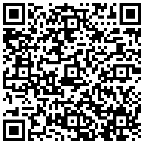 after sending your documents.　　　　　　　　　　　　　　　https://forms.office.com/r/1f9jVqrUMj